ФОТООТЧЕТпроекта «Мой русский язык»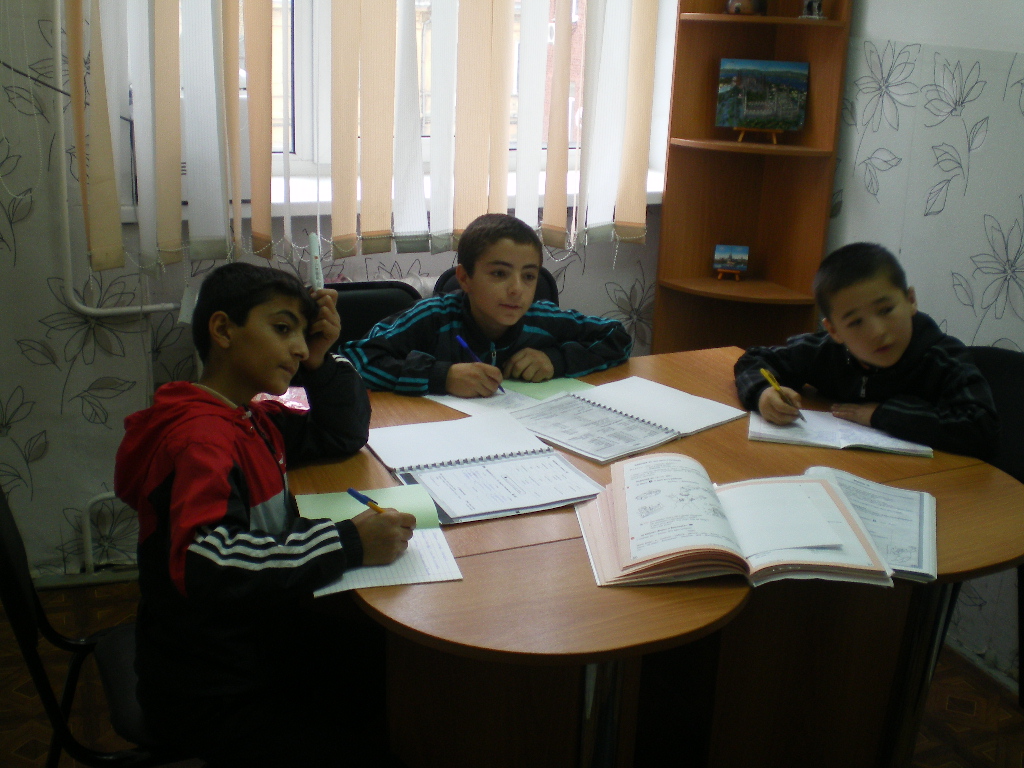 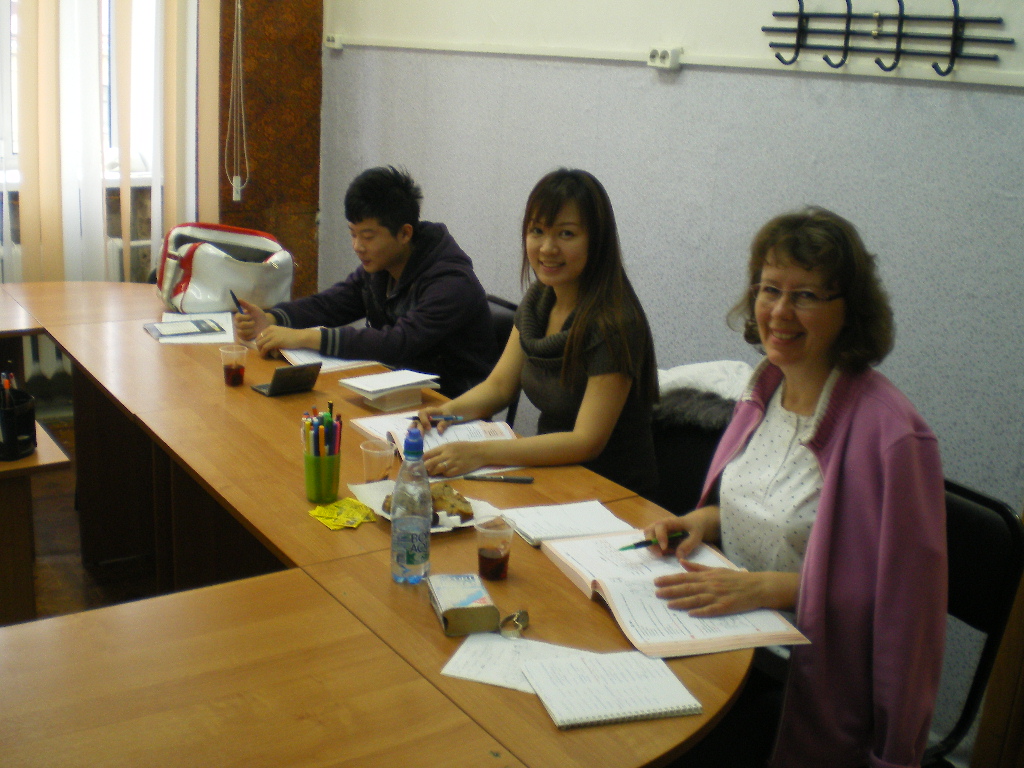 